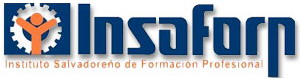 Durante el año 2015, el personal del Instituto Salvadoreño de Formación Profesional-INSAFORP-, está integrado por  129 personas, distribuidas por género de la siguiente manera:                                                                                                                                         Fuente: Recursos Humanos64 Mujeres65 Hombres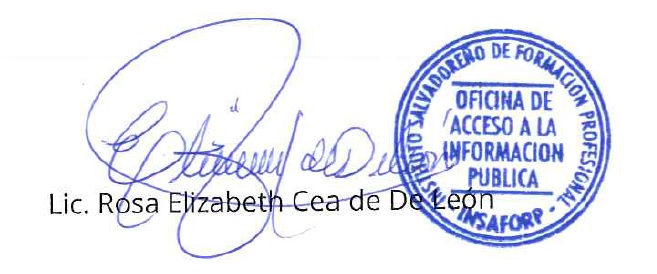 